A° 2021	N° 24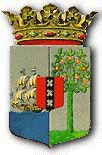 PUBLICATIEBLADMINISTERIËLE REGELING MET ALGEMENE WERKING, van de 17de maart 2021 houdende voorschriften als bedoeld in artikel 23 van de Lei Estado di Emergensia in verband met de verkiezing van de leden van de Staten (Tijdelijke regeling maatregelen Statenverkiezing 2021 COVID-19 pandemie)____________De Minister van Algemene Zaken,in overeenstemming met de Minister van Gezondheid, Milieu en Natuur en de Minister van Bestuur, Planning en Dienstverlening,	Overwegende:dat het met het oog op de bescherming van de volksgezondheid wenselijk is in aanvulling op de Tijdelijke regeling maatregelen uitzonderingstoestand COVID-19 pandemie en waar nodig in afwijking van het Kiesreglement Curaçao tijdelijke regels vast te stellen teneinde verdere verspreiding van het SARS-CoV-2 virus en diens varianten, dat de besmettelijke ziekte COVID-19 veroorzaakt, bij de organisatie en de uitvoering van de Statenverkiezing op 19 maart 2021, te voorkomen en een goed verloop van het verkiezingsproces te waarborgen; Gelet op:artikel 23 van de Lei Estado di Emergensia; Heeft besloten:Gedragsregels in en bij het stemlokaalArtikel 1Een ieder die het stemlokaal betreedt, is verplicht zijn handen te desinfecteren met handalcohol of alcoholhoudende handgel met een alcoholpercentage van ten minste 60%.Een ieder die het stemlokaal betreedt, draagt een geschikt mondmasker, dat de mond én de neus volledig bedekt. De verplichting in de eerste volzin geldt niet voor de kiezer aan wie en op het moment waarop hem gevraagd wordt zijn mondmasker tijdelijk af te zetten om zich krachtens artikel 62 van het Kiesreglement Curaçao te legitimeren. In het stemlokaal en op het daarbij behorende erf is een ieder verplicht een veilige afstand van ten minste twee meter te houden tot andere personen in zijn nabijheid.De stembureaus dragen ervoor zorg dat binnen de stemlokalen de algemene richtlijnen voor hygiëne en veilige afstand neergelegd in bijlage 1 bij de Tijdelijke Regeling maatregelen uitzonderingstoestand COVID-19 pandemie, voor zover van toepassing worden nageleefd.Een ieder die zich in het stemlokaal bevindt, volgt de instructies van de voorzitter van het stembureau die in het kader van de naleving van de COVID-19 maatregelen worden gegeven.Stemhokjes in het stemlokaalArtikel 2In afwijking van artikel 52, tweede lid, van het Kiesreglement Curaçao, bevindt zich in elk stemlokaal op elk aantal van ten volle 400 kiezers, dat het stemdistrict telt, ten minste één stemhokje.In afwijking van artikel 52, vijfde lid, van het Kiesreglement Curaçao, bevinden zich op de lessenaar van het stemhokje geen vastliggende rode potloden. Iedere kiezer ontvangt van het stembureau een schoon rood potlood waarmee het stembiljet wordt ingevuld.Waarnemers in het stemlokaalArtikel 3Vanaf het moment waarop in een stembureau de stemming aanvangt tot aan het moment waarop de stembus wordt geopend, als bedoeld in artikel 76 van het Kiesreglement Curaçao, mogen zich in het stemlokaal uitsluitend bevinden de kiezer die aan de stemming deelneemt, gedurende de periode van die deelname, degene die een kiezer bijstaat als bedoeld in artikel 66 van het Kiesreglement Curaçao, gedurende de periode dat die kiezer aan de stemming deelneemt, de leden en het plaatsvervangende lid van het desbetreffende stembureau en de kiesgerechtigden die dat stembureau ten dienste staan. Vanaf het moment waarop in een stemlokaal de stembus wordt geopend, als bedoeld in artikel 76 van het Kiesreglement Curaçao, mogen zich uitsluitend in het stemlokaal bevinden de kiesgerechtigden die daartoe door de politieke partijen voor wat betreft dat stemlokaal bij de Electorale Raad zijn aangemeld, de leden en het plaatsvervangende lid van het desbetreffende stembureau en de kiesgerechtigden die dat stembureau ten dienste staan.Samenscholingsverbod bij het stemlokaalArtikel 4Het is verboden deel te nemen aan groepen van meer dan vier personen op het bij het stemlokaal behorende erf, tenzij afwijking van dit verbod noodzakelijk is ter uitvoering van de werkzaamheden van het stembureau. Het is minderjarige personen verboden om het stemlokaal en het daarbij behorende erf te betreden, behoudens voor de toepassing van artikel 66 van het Kiesreglement Curaçao.BuitenwerkingstellingArtikel 5Deze regeling wordt met ingang van 20 maart 2021 buiten werking gesteld.InwerkingtredingArtikel 6Deze regeling treedt in werking met ingang van 19 maart 2021.CiteertitelArtikel 7Deze regeling wordt aangehaald als: Tijdelijke regeling maatregelen Statenverkiezing 2021 COVID-19 pandemie.Gegeven te Willemstad, 17 maart 2021De Minister van Algemene Zaken,E.P. RHUGGENAATHUitgegeven de 17de maart 2021De Minister van Algemene Zaken, E.P. RHUGGENAATHToelichting behorende bij de Tijdelijke regeling maatregelen Statenverkiezing 2021 COVID-19 pandemieOp 19 maart 2021 vindt de verkiezing van de leden van de Staten van Curaçao plaats. Het is noodzakelijk om tijdelijk nadere regels vast te stellen om verdere verspreiding van het SARS-CoV-2 virus en diens varianten, die de besmettelijke ziekte COVID-19 veroorzaken, bij de organisatie en de uitvoering van deze verkiezing te voorkomen en om een goed verloop van het verkiezingsproces te waarborgen. Nu, met de aanwezigheid van de Britse variant die besmettelijker en dodelijker is, geldt dat nog sterker.De onderhavige regeling bevat aanvullende maatregelen, maar ook bepalingen waarbij tijdelijk wordt afgeweken van het Kiesreglement Curaçao. Normaliter zou het Kiesreglement Curaçao bij landsverordening moeten worden gewijzigd. Aangezien het hier echter gaat om een tijdelijke voorziening binnen de uitzonderingstoestand COVID-19 pandemie, is het mogelijk om de afwijkingen van het Kiesreglement Curaçao, tijdelijk via een ministeriële regeling met algemene werking te bewerkstelligen door toepassing van artikel 23, eerste lid, van de Lei Estado di Emergensia.De onderhavige afwijkingen van het Kiesreglement Curaçao betreffen geen beperking van de uitoefening van het kiesrecht. Het gaat met name om nadere gedragsregels om te bewerkstelligen dat de basismaatregelen voor veilige afstand, hygiëne en ter voorkoming van agglomeratie van personen worden nageleefd. Naast deze regeling zijn afspraken gemaakt met stakeholders, waaronder de politieke partijen die thans aan de verkiezing meedoen. Voorts heeft de Electorale Raad haar eigen richtlijnen, protocollen, veiligheidsplan en draaiboek voor en rond de dag der stemming. De stembureaus zijn verantwoordelijk voor de gang van zaken in en rondom de stemlokalen, maar ook van de kiezers en de politieke partijen wordt verwacht dat zij zich strikt aan de regels houden.De Tijdelijke regeling maatregelen uitzonderingstoestand COVID-19 pandemie blijft naast de onderhavige regeling onverkort van toepassing.Artikelsgewijze toelichtingArtikel 1 In het stemlokaal nemen de aanwezige personen de geldende COVID-19 maatregelen in acht, met betrekking tot de hygiëne en het gebruik van persoonlijke beschermingsmiddelen. In dit artikel wordt onder andere een verplichting opgelegd voor het dragen van een geschikt mondmasker. Het tweede lid bevat een uitzondering op de mondmaskerplicht bij de legitimatie en identificatie van kiezers. Het stembureau zal voorts de nodige voorzieningen treffen teneinde besmetting met het SARS-CoV-2 virus zoveel mogelijk te voorkomen.Artikel 2Dit artikel stelt vast dat voor elke 400 stemmers ten minste één stemvak nodig is. Door de Electorale Raad is het aantal kiesgerechtigden per stemdistrict verlaagd naar ongeveer 1000 kiesgerechtigden. Met dit artikel  hoeven in elk stemlokaal niet meer dan twee stemhokjes te worden geplaatst. Daardoor kan binnen het stemlokaal beter afstand worden bewaard en wordt de kans op agglomeratie kleiner. Artikel 3Onder normale omstandigheden kunnen kiezers op de dag der stemming in een stemlokaal aanwezig zijn om het stemproces en de telling van de uitgebrachte stemmen van nabij te kunnen waarnemen. Van deze bepaling in het Kiesreglement Curaçao wordt thans afgeweken in onderhavig artikel teneinde in het stemlokaal agglomeratie van personen zoveel mogelijk te voorkomen. Waarneming van buitenaf (door het raam naar binnen kijkend) blijft mogelijk. Daarbij zullen echter de in verband met de COVID-19 pandemie geldende basismaatregelen in acht moeten worden genomen. Tevens kan de voorzitter van het stembureau indien nodig instructies geven (artikel 1). Met de politieke partijen zijn afspraken gemaakt over de aanwezigheid van door die partijen aangemelde vertegenwoordigers die wel in het stemlokaal aanwezig mogen zijn. Die vertegenwoordigers mogen echter alleen in het stemlokaal aanwezig zijn tijdens het tellen van de uitgebrachte stemmen (na 19.00 uur). Er zullen per stemlokaal twee vertegenwoordigers (elk van een andere politieke partij) aanwezig zijn.Artikel 4Het hoeft geen betoog dat agglomeratie van personen het risico op verspreiding van het SARS-CoV-2 virus verhoogt. Nu, met de aanwezigheid van de Britse variant die besmettelijker en dodelijker is, dienen extra maatregelen te worden getroffen. In de Tijdelijke regeling maatregelen uitzonderingstoestand COVID-19 pandemie is reeds een samenscholingsverbod opgenomen. Dit is om de agglomeratie, met name buiten en in de avonduren te beperken. Ook de avondklok blijft van toepassing op grond van voornoemde regeling. In de onderhavige regeling wordt met dit artikel voor op de dag der stemming uitdrukkelijk een aanvullende bepaling opgenomen over het samenscholingsverbod op het bij het stemlokaal behorende erf.Artikelen 5 en 6De afwijkingen van het Kiesreglement Curaçao, en de andere maatregelen in deze regeling ter voorkoming van verdere verspreiding van het SARS-CoV-2 virus en de varianten van dat virus, zijn alleen noodzakelijk op de dag der stemming, te weten op 19 maart 2021. De regeling wordt met ingang van de dag na de verkiezingen buiten werking gesteld.De Minister van Algemene Zaken,E.P. RHUGGENAATH